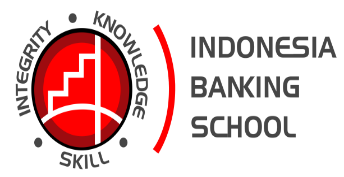 LAPORANPENELITIAN HIBAH INTERNAL STIE INDONESIA BANKING SCHOOLIndonesia Peringkat Pertama Negara Paling Santai di DuniaPENELITIDr. Antyo Pracoyo, M.SiSTIE INDONESIA BANKING SCHOOLJUNI 2020